Úvonal1:	Somogygeszti (168m, DDP) – Mernyeszentmiklós (152m, DDP) – Ecseny (175m, DDP) – Igal, Gyógyfürdő (168m, DDP) Túratáv:		24km	        	   Emelkedő:		380mMinősítő pontok:	36+7,6=44 pontMTSZ térkép: 	231130648Útvonal2:	Ecseny (175m, DDP) – Igal, Gyógyfürdő (168m, DDP)Túratáv:		14km	        	   Emelkedő:		230mMinősítő pontok:	21+4,6=26 pont DDP túra pecsétjei:	Magyaregres, a központban levő italboltbanSomogygeszt, Nemzeti Dohánybolt, Szabadság u. 25. Ecseny, a központban levő tájékoztató tábla hátoldalán. Igal, Gyógyfürdő, a bejárattól északra levő villanyoszlopon a kerítés mellett. Indulás:		Tárnok, Baltás				5:00 óraÉrd, Vörösmarty Gimnázium		5:10 óraSzázhalombatta, Ebatta     		5:25 óraErcsi					5:40 óraKöltség:		Szakosztályi tagoknak		3000 Ft14 éven aluli gyerekeknek:		2000 Ft		    	Vendégeknek:				4000 Ft Jelentkezés:		Muskovics Andrásnál 	2022.07.07. 15:00 óráig                           	tel.: +36-20-9339-045		e-mail: muskovicsandras@gmail.com  Közlekedés:	autóbusszal, szakosztályi támogatássalVisszaérkezés:	Kb. 20 órára	SzázhalombattáraMegjegyzések:	Élelemről mindenki maga gondoskodik! Öltözz rétegesen, az időjárásnak megfelelően!Tartalék, száraz, váltóruhát a hátizsák elbírja!    	Légy előrelátó, számíts az esőre, ha szeretnénk is hogy ne essen!A túrán mindenki saját felelősségére vehet részt!Ne feledd,	az	egészségedért	SAJÁT MAGAD	teheted		a	legtöbbet!Jó időt! 								           	    Jó szórakozást!Szeretettel várja a túratársakat:Muskovics AndrástúravezetőMOL NyRt. Dunai Finomító Természetbarát SzakosztályT Ú R A K I  Í R Á S	                                  2022. július 09.  Dél-Dunántúli Piros TúraTerület:                                                Dunántúli-dombvidék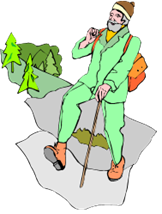 